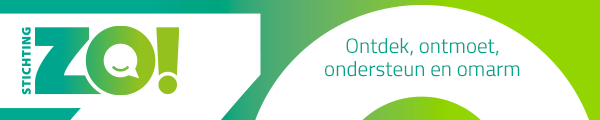 Inschrijvingsformulier voor registratie bij het Steunpunt Mantelzorg  
                                      Gegevens mantelzorger:Voornaam*: ………………………………………………………………………………………………………………………….Voorletters*: …………………………………………………………………………………………………………………………………Tussenvoegsel: …………………………………………………………………………………………………………………….Achternaam*: ………………………………………………………………………………………………………………….Meisjesnaam: ……………………………………………………………………………………………………………………………….Straat + huisnummer*: …………………………………………………………………………………………………………………Postcode + woonplaats*: …………………………………………………………………………………………………………….Telefoon: ……………………………………………………………………………………………………………………………………Mobiel: ………………………………………………………………………………………………………………………………Email: ………………………………………………………………………………………………………………………………………Geboortedatum*: …………………………………………………………………………………………………………………………Ik ken het steunpunt mantelzorg van: ………………………………………………………………………….
Ik ben mantelzorger van: Voornaam *: ……………………………………………………………………………………………………………………………Voorletters*: …………………………………………………………………………………………………………………………………Tussenvoegsel: ………………………………………………………………………………………………………………….Achternaam*: ………………………………………………………………………………………………………………….Meisjesnaam: ……………………………………………………………………………………………………………………………….Geboortedatum*: .................................................................................................................Vanwege (diagnose) hulpvrager: Relatie tot hulpvrager: ……………………………………………………………………………………………………………….Zie ommezijde om toestemming te geven voor het registreren en/of delen van de bovenstaande persoonsgegevens. [AVG-proof]Persoonsgegevens over mij mogen worden opgevraagd bij én verstrekt aan:Hierbij geef ik (naam mantelzorger)   …............................ toestemming om bovenstaande persoonsgegevens over mij plus verslaglegging na contactmomenten te verwerken en op te nemen in het registratiesysteem SW Office. Hierbij geef ik (naam zorgvrager)…....................................toestemming om bovenstaande persoonsgegevens over mij plus verslaglegging na contactmomenten te verwerken en op te nemen in het registratiesysteem SW Office. De privacyverklaring is te vinden op www.stzo.nl (zoekbalk: privacyverklaring)Ik ben op de hoogte van de privacyverklaring van Welzijn Zuidplas. 
Datum:                                                       	           	Handtekening mantelzorger:Handtekening zorgvrager:[AVG-proof]Velden met een * zijn verplichtInstellingToestemming ja/nee	VanwegeSociaal teamHuisartsCasemanagerThuiszorgGGDSchoolmaatschappelijk werkSpecifiek betrokken organisatieof hulpverlenerKinderen in het gezinNaamGeboortedatum